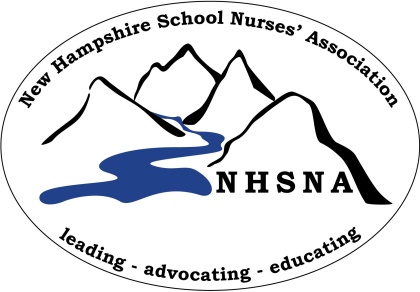 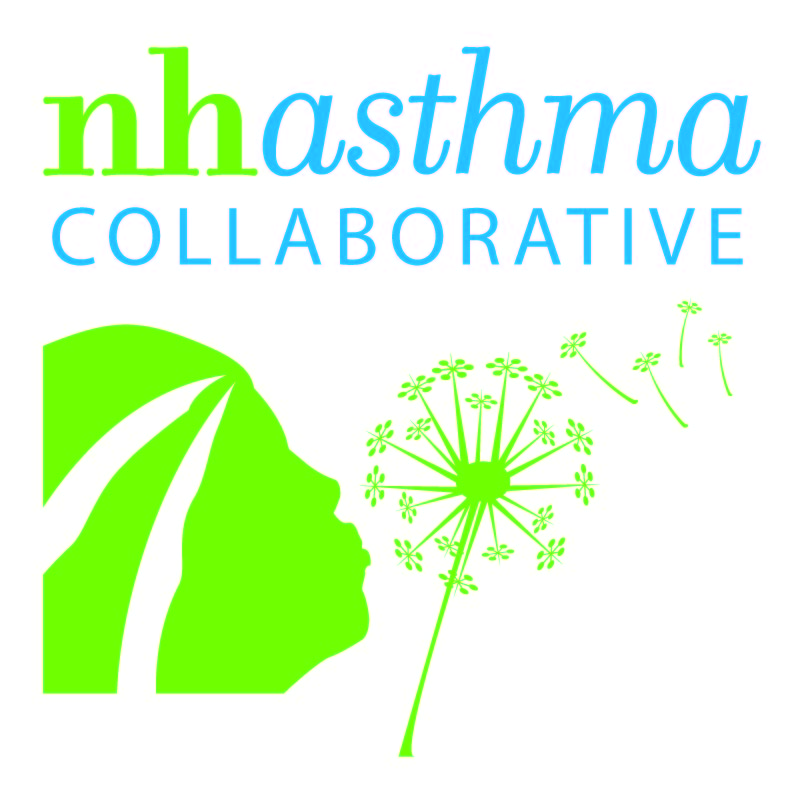 ASTHMA EMERGENCY INHALER FOR SCHOOLSTRACKING FORMSchool: __________________________________Town: ____________________________________Timeframe: ___________________________  to ______________________________Number of students requiring emergency inhalerReasons for emergency inhaler use# of studentsForgot inhaler at homeInhaler emptyInhaler out of dateOther: (describe)Other: (describe)Other: (describe)Other staff trained in use of emergency inhaler# of staffCoachesParaprofessionalsTeachersAdministratorsOther: (describe)Other: (describe)Other: (describe)